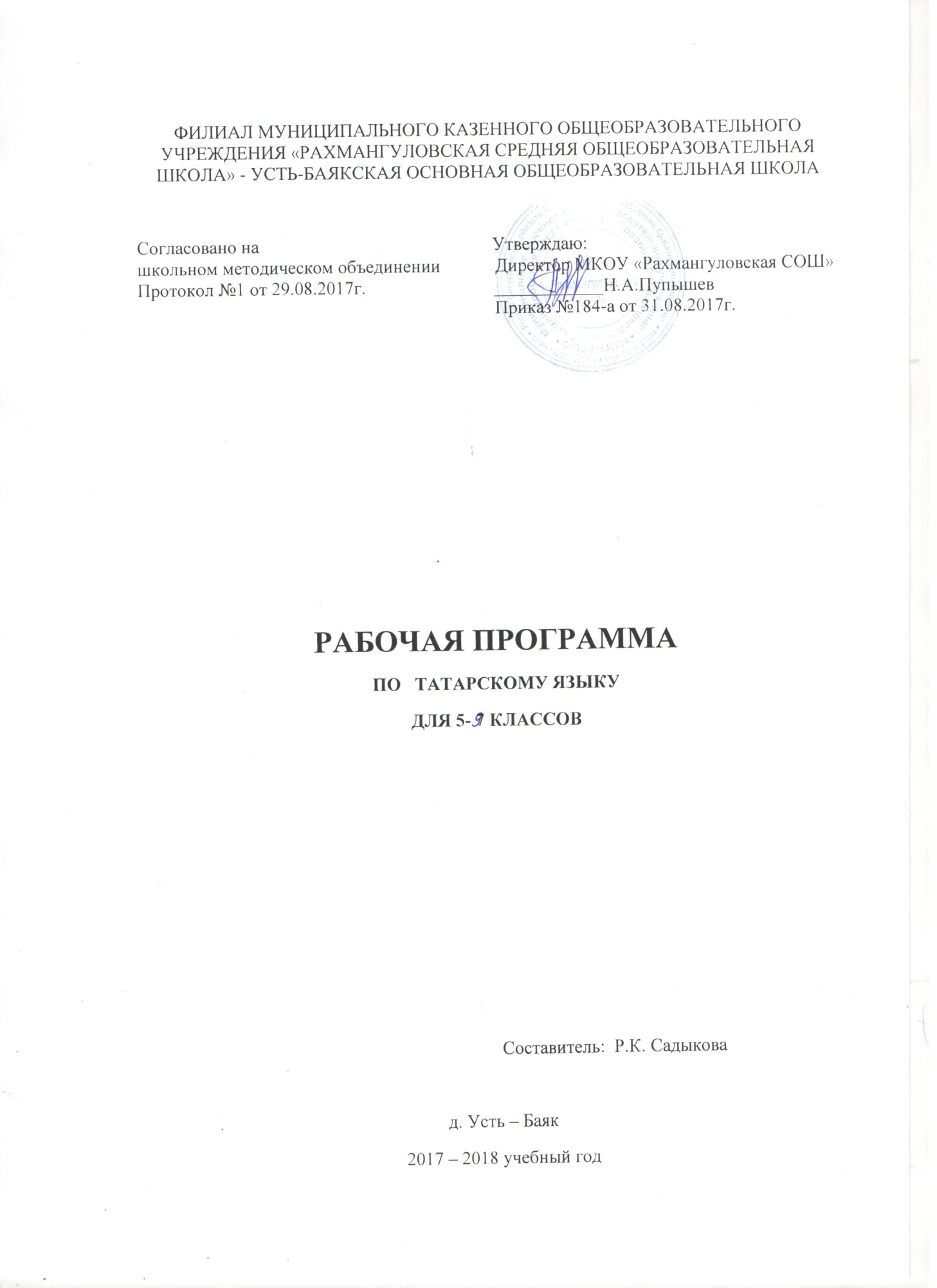 Пояснительная запискаНормативные основанияФедеральный закон    от  29.12.2012 г.  № 273-ФЗ  «Об образовании  в Российской Федерации» (в действующей редакции);СанПиН 2.4.2.2883-11 ""Санитарно-эпидемиологические требования к условиям и организации обучения в общеобразовательных учреждениях" (постановление Главного государственного санитарного врача Российской Федерации от 29 июня 2011 г. N 85) зарегистрировано в Минюсте РФ 15 декабря 2011 г., регистрационный N 22637 (в действующей редакции);Приказ Министерства  образования  РФ от 9 марта . №1312 «Об утверждении федерального базисного учебного плана и примерных учебных планов для общеобразовательных учреждений  Российской Федерации, реализующих программы общего образования», с дополнениями и изменениями, в редакции приказов Минобрнауки РФ от 20.08.2008 №241,  от 30 августа . № 889; Федеральный перечень учебников, рекомендованных Министерством образования и науки Российской Федерации к использованию в образовательном процессе в общеобразовательных учреждениях, на 2014/2015 учебный год, утвержденный приказом Министерства образования и науки Российской федерации от 31.03.2014г. № 253;Приказ  Министерства образования и науки РФ  № 576 от 8 июня 2015 года «О внесении изменений в федеральный перечень учебников, рекомендуемых к использованию при реализации имеющих государственную аккредитацию образовательных программ начального общего, основного общего, среднего общего образования», утвержденный приказом Министерства образования и науки Российской Федерации от 31 марта 2014 г. № 253.Приказ Министерства образования и науки  РФ от 01.02.2012г. №74 «О внесении изменений в федеральный базисный учебный план и примерные учебные планы для образовательных учреждений Российской Федерации, реализующих программы общего образования», утвержденные приказом Министерства образования Российской федерации от 09.03.2004г. №1312)Приказ Министерства образования и науки  РФ от 07.06.2017г №506 «О внесении изменений в федеральный компонент государственных образовательных стандартов начального общего и среднего (полного) общего образования, утвержденный приказом Министерства образования РФ от 05.03.2004 г. №1089»;Приказ Министерства образования и науки  РФ от 29.06.2017г №613 «О внесении изменений в федеральный государственный образовательный стандарт среднего общего образования, утвержденный Министерством образования и науки РФ от 17.05.2012 №413»;Письмо Министерства образования и науки РФ №ТС194/08 от 20.06.2017 «Об организации изучения учебного предмета «Астрономия»;Постановление Правительства Свердловской области от 03.08.1999 года № 897 – пп «Об утверждении Государственного образовательного стандарта  (национально-региональный компонент) образования в период детства, основного общего и среднего (полного) общего образования Свердловской области; Постановление Правительства Свердловской области от 17.01.2006г. № 15-ПП «О региональном (национально-региональном) компоненте государственного образовательного стандарта дошкольного, начального, общего, основного общего и среднего (полного) общего образования Свердловской области» (с дополнениями и изменениями);Приказ МОПО Свердловской области от 21.09.2009 №424-и «О реализации содержательной линии регионального (национально-регионального) компонента государственного образовательного стандарта начального общего и основного общего образования «Социально-экономическая и правовая культура»; Приказ Министерства общего и профессионального Свердловской области от 26.05.2006 №119-и «О реализации содержательной линии регионального компонента государственного образовательного стандарта «Культура здоровья и охрана жизнедеятельности»;План мероприятий по поэтапному внедрению Всероссийского физкультурно-спортивного комплекса «Готов к труду и обороне» (ГТО) в Свердловской области, утвержденный 28.08.2014 года Губернатором Свердловской области.Устав Муниципального казенного общеобразовательного учреждения «Рахмангуловская средняя общеобразовательная школа»,  утвержден приказом начальника муниципального отдела управления образованием муниципального образования Красноуфимский округ от 28.09.2015г. .№ 621, зарегистрирован в Межрайонной ИФНС России №  2 Свердловской области (внесено в ЕГРЮЛ запись  ГРН 2156615043084). Основная образовательная программа основного общего  образования (утвержден приказом директора №177-А от 01.09.2015г. с изменениями);Основная образовательная программа среднего общего  образования (утвержден приказом директора №177-А от 01.09.2015г. с изменениями);Примерная программа по предмету;Календарный учебный график МКОУ «Рахмангуловская СОШ» утвержден приказом директора  №183   от 31.08.2017г.Положение о рабочих программах МКОУ «Рахмангуловская СОШ» (приказ №163 от 30.08.2014 с изменениями).  В соответствии с Федеральными государственными стандартами в качестве основного направления развития системы образования определен системно-деятельностный подход, а главным компонентом, образующим систему, является результат: личностный, метапредметный, предметный. Указанная в стандартах эта методологическая основа относится ко всем учебным предметам, в том числе татарскому языку в школах с русским языком обучения. Таким образом, все компоненты  системы обучения татарскому языку (программы, учебно-методические комплекты, управление учебным процессом, контроль, повышение качества обучения) служат единственной цели - результату. Как известно, цель обучения определяется социальным заказом общества. Основная задача образовательной системы – воспитание образованной, инициативной, билингвальной (полилингвальной) личности, творчески мыслящей, активно участвующей в общественной жизни.Планируемые результатаыРодной (татарский) язык:1) воспитание ценностного отношения к родному языку как хранителю культуры, включение в культурно-языковое поле своего народа, формирование первоначальных представлений о единстве и многообразии языкового и культурного пространства России, о языке как основе национального самосознания;2) обогащение активного и потенциального словарного запаса, развитие у обучающихся культуры владения родным языком в соответствии с нормами устной и письменной речи, правилами речевого этикета;3) формирование первоначальных научных знаний о родном языке как системе и как развивающемся явлении, о его уровнях и единицах, о закономерностях его функционирования, освоение основных единиц и грамматических категорий родного языка, формирование позитивного отношения к правильной устной и письменной родной речи как показателям общей культуры и гражданской позиции человека;4) овладение первоначальными умениями ориентироваться в целях, задачах, средствах и условиях общения, формирование базовых навыков выбора адекватных языковых средств для успешного решения коммуникативных задач;5) овладение учебными действиями с языковыми единицами и умение использовать знания для решения познавательных, практических и коммуникативных задач.Личностные результаты:1) формирование чувства гордости за свой народ, своим родным татарским языком, становление гуманистических и демократических ценностных ориентации многонационального российского общества;2) формирование средствами литературных произведений целостного взгляда на мир в единстве и разнообразии природы, народов, культур и религий;3)воспитание художественно-эстетического вкуса, эстетических потребностей, ценностей и чувств на основе опыта слушания и заучивания наизусть произведений художественной литературы на родном языке;4) развитие этических чувств, доброжелательности и эмоционально-нравственной отзывчивости, понимания и сопереживания чувствам других людей;5) формирование уважительного отношения к иному мнению, истории и культуре других народов, выработка умения терпимо относиться к людям иной национальной принадлежности;6) овладение начальными навыками адаптации к школе, к школьному коллективу; 7) принятие и освоение социальной роли обучающегося, развитие мотивов учебной деятельности и формирование личностного смысла учения;8) развитие самостоятельности и личной ответственности за свои поступки на основе представлений о нравственных нормах общения;9) развитие навыков сотрудничества со взрослыми и сверстниками в разных социальных ситуациях, умения избегать конфликтов и находить выходы из спорных ситуаций, умения сравнивать поступки героев литературных произведений со своими собственными поступками, осмысливать поступки героев;10) наличие мотивации к творческому труду и бережному отношению к материальным и духовным ценностям, формирование установки на безопасный, здоровый образ жизни.Метапредметные результаты:1) овладение способностью принимать и сохранять цели и задачи учебной деятельности, поиска средств её осуществления;2) освоение способами решения проблем творческого и поискового характера;3) формирование умения планировать, контролировать и оценивать учебные действия в соответствии с поставленной задачей и условиями её реализации, определять наиболее эффективные способы достижения результата;4) формирование умения понимать причины успеха/неуспеха учебной деятельности и способности конструктивно действовать даже в ситуациях неуспеха;5) использование знаково-символических средств представления информации о книгах;6) активное использование речевых средств для решения коммуникативных и познавательных задач;7) использование различных способов поиска учебной информации в справочниках, словарях, энциклопедиях и интерпретации информации в соответствии с коммуникативными и познавательными задачами;8) овладение навыками смыслового чтения текстов в соответствии с целями и задачами, осознанного построения речевого высказывания в соответствии с задачами коммуникации и составления текстов в устной и письменной формах;9) овладение логическими действиями сравнения, анализа, синтеза, обобщения, классификации по родовидовым признакам, установления причинно-следственных связей, построения рассуждений;10) готовность слушать собеседника и вести диалог, признавать различные точки зрения и право каждого иметь и излагать своё мнение и аргументировать свою точку зрения и оценку событий;11) умение договариваться о распределении ролей в совместной деятельности, осуществлять взаимный контроль в совместной деятельности, общей цели и путей её достижения, осмысливать собственное поведение и поведение окружающих;12) готовность конструктивно разрешать конфликты посредством учёта интересов сторон и сотрудничества.Место учебного предмета в учебном планеОбучение татарскому языку учащихся направлено на расширение их филологических знаний, развитие у них коммуникативной культуры.В соответствии с УП курс татарского языка  разделен по классам  следующим образом:V – 1час (35 ч.)VI – 1 час ( 35 ч.)VII – 1 час (35 ч.)VIII – 1 час (35 ч.)IX -   1 час (35 ч.) Особенности отбора содержания программы       Содержание программы составляет фундаментальную основу системы основного общего образования, а также служит духовному и нравственному воспитанию учащихся, формированию у них общих универсальных действий. Программа основной школы является продолжением программы начального общего образования.Тематическое планирование. 5 класс.Татарский язык6 класс.   Тематическое планирование.6 класс.Татарский язык7 класс.  Тематическое планирование. Татарский язык 7 класс8 классТематическое планирование.Татарский язык 8 класс9 классТематическое планирование.  Татарский язык 9 классКритерии оценки Устные ответыУстный опрос является одним из основных, способов учета знаний учащихся по татарскому языку. Развернутый ответ ученика должен представлять собой связное, логически последовательное сообщение на заданную тему, показывать его умение применять определения, правила в конкретных случаях. При оценке ответа ученика надоруководствоваться следующими критериями, учитывать:1) полноту и правильность ответа, 2) степень осознанности, понимания изученного,3) языковое оформление ответа.       Оценка «5» ставится, если ученик: 1) полно излагает изученный материал, дает  правильное определение языковых понятий; 2) обнаруживает понимание материала, может обосновывать свои суждения, применить знания на практике, привести необходимые примеры не только по учебнику, но и самостоятельно составленные; 3) излагает материал последовательно и правильное с точки зрения норм литературного языка.   Оценка «4» ставится, если ученик дает ответ, удовлетворяющий  тем же требованиям, что и для оценки «5», но допускает 1-2 ошибки, которые сам же исправляет, и 1-2 недочета в последовательности и языковом оформлении излагаемого.   Оценка «3» ставится, если ученик обнаруживает знание и понимание основных положений данной темы, но: 1) излагает материал неполно и допускает неточности в определении понятий или формулировке правил; 2) не умеет достаточно глубоко и доказательно обосновывать свои суждения и привести свои примеры; 3) излагает материал непоследовательно и допускает ошибки в языковом оформлении излагаемого.   Оценка «2» ставится, если ученик обнаруживает незнание большей части соответствующего раздела изучаемого материала, допускает ошибки в формулировке определений и правил, искажающие их смысл, беспорядочно и неуверенно излагает материал. Оценка «2» отмечает такие недостатки в подготовке ученика, которые являются серьезным препятствием к успешному овладению последующим материалом.    Оценка «1» ставится, если ученик обнаруживает полное незнание или непонимание материала.   Оценка может ставиться не только за единовременный ответ, но и за рассредоточенный во времени, то есть за сумму ответов, данных учеником на протяжении урока, при условии, если в процессе урока не только заслушивались ответы учащегося, но и осуществлялась поверка его умения применять знания на практике. Оценка диктантовДиктант — одна из основных форм проверки орфографической и пунктуационной грамотности. Для диктантов целесообразно использовать связные тексты, которые должны отвечать нормам современного литературного языка, быть доступными по содержанию учащимся данного класса. Объем диктанта устанавливается: для класса V – 90-100 слов. (При подсчете слов учитываются как самостоятельные, так и служебные слова).Контрольный словарный диктант проверяет усвоение слов с непроверяемыми и труднопроверяемыми орфограммами. Он может состоять из следующего количества слов: для V класса – 15 слов. Диктант, имеющий целью проверку подготовки учащихся по определенной теме, должен включать основные орфограммы или пунктограммы этой темы, а также обеспечивать выявление прочности ранее приобретенных навыков. Итоговые диктанты, проводимые в конце четверти и года, проверяют подготовку учащихся, как правило, по всем изученным темам. До конца первой четверти (а в V классе – до конца первого полугодия) сохраняется объем текста, рекомендованный для предыдущего класса.При оценке диктанта исправляются, но не учитываются орфографические и пунктуационные ошибки:1) на правила, которые не включены в школьную программу;2) на еще не изученные правила;3) в словах с непроверяемыми написаниями, над которыми не проводилась специальная работа;4) в передаче авторской пунктуации.Исправляются, но не учитываются описки, неправильные написания, искажающие звуковой облик слова, например: «тапа» (вместо таба), «кул» (вместо күл), «гол» (вместо гөл). При оценке диктантов важно также учитывать характер ошибок. Среди ошибок следует выделять негрубые, т.е. не имеющие существенного значения для характеристики грамотности. При подсчете ошибок две негрубые считаются за одну. К негрубым относятся ошибки:1) в исключениях из правил;2) в написании большой буквы в составных собственных наименованиях;3) в случаях слитного и раздельного написания  да, дә, та, тә4) в случаях трудного различия  5) в некоторых именах нетатарского происхождения;6) в случаях, когда вместо одного знака препинания поставлен другой;7) в пропуске одного из сочетающихся знаков препинания или в нарушении их последовательности.Необходимо учитывать также повторяемость и однотипность ошибок. Если ошибка повторяется в одном и том же слове или в корне однокоренных слов, то она считается за одну ошибку. Однотипными считаются ошибки на одно правило, если условия выбора правильного написания заключены в грамматических  и фонетических особенностях данного слова. Первые три однотипные ошибки считаются за одну, каждая следующая подобная ошибка учитывается как самостоятельная. Диктант оценивается одной отметкой   Оценка «5» выставляется за безошибочную работу, а также при  наличии в ней 1 негрубой орфографической или 1 негрубой пунктуационной ошибки.   Оценка «4» выставляется при наличии в диктанте 2 орфографических и 2 пунктуационных ошибок, или 1 орфографической и 3 пунктуационных ошибок, или 4 пунктуационных ошибок при отсутствии орфографических ошибок. Оценка «4» может выставляться при 3 орфографических ошибках, если среди них есть однотипные.   Оценка «3» выставляется за диктант, в котором допущены 4 орфографические и 4 пунктуационные ошибки, или 3 орфографические и 5 пунктуационных ошибок, или 7 пунктуационных ошибок при отсутствии орфографических. Оценка «3» может быть выставлена при наличии 6 орфографических ошибок и 6 пунктуационных ошибок, если среди тех и других имеются однотипные и негрубые ошибки.   Оценка «2» выставляется за диктант, в котором допущено до 7 орфографических и 7 пунктуационных ошибок, или 6 орфографических и 8 пунктуационных ошибок, 8 орфографических и 6 пунктуационных ошибок.   При большом количестве ошибок диктант оценивается баллом «1».При оценке выполнения дополнительных заданий рекомендуется руководствоваться следующим.Оценка «5» ставится, если ученик выполнил все задания верно.Оценка «4» ставится, если ученик выполнил правильно не менее ¾  заданий.Оценка «3» ставится за работу, в которой правильно выполнено не менее половины заданий.Оценка «2» ставится за работу, в которой не выполнено больше половины заданий.Оценка «1» ставится, если ученик не выполнил ни одного задания. Оценка сочинений и изложенийСочинения и изложения — основные формы проверки умения правильно и последовательно излагать мысли, уровня речевой подготовки учащихся. Сочинения и изложения в V-IX классах проводятся в соответствии с требованиями раздела программы «Развитие навыков связной речи». Примерный объем текста для подробного изложения: в V классе – 70-110слов. При оценке учитывается следующий примерный объем классных сочинений: в V классе — 0,5-1стр. Любое сочинение и изложение оценивается двумя отметками: первая ставится за содержание и речевое оформление (соблюдение языковых норм и правил выбора стилистических средств), вторая за соблюдение орфографических и пунктуационных норм. Обе оценки считаются оценками по русскому языку, за исключением случаев, когда проводится работа, проверяющая знания учащихся по литературе. В этом случае первая оценка (за содержание и речь) считается оценкой по литературе.    	Содержание сочинения и изложения оценивается по следующим критериям: - соответствие работы ученика теме и основной мысли;- полнота раскрытия темы; - правильность фактического материала;- последовательность изложения.При оценке речевого оформления сочинений и изложений учитывается:- разнообразие словарного и грамматического строя речи;- стилевое единство и выразительность речи;- число языковых ошибок и стилистических недочетов. Орфографическая и пунктуационная грамотность оценивается по числу допущенных учеником ошибок (см. нормативы для оценки контрольных диктантов).  Содержание и речевое оформление оценивается по следующим нормативам:  Отметка «5» ставится, если:1) содержание работы полностью соответствует теме;2) фактические ошибки отсутствуют;3) содержание излагается последовательно;4) работа отличается богатством словаря, разнообразием используемых синтаксических конструкций, точностью словоупотребления;5) достигнуто стилевое единство и выразительность текста.В работе допускается 1 недочет в содержании, 1-2 речевых недочета, 1 грамматическая ошибка.     Отметка «4» ставится, если:I) содержание работы в основном соответствует теме (имеются незначительные отклонения от темы);2) содержание в основном достоверно, но имеются единичные фактические неточности; 3) имеются незначительные нарушения последовательности в изложении мыслей;4) лексический и грамматический строй речи достаточно разнообразен;5) стиль работы отличается единством и достаточной выразительностью.В работе допускается не более 2 недочетов в содержании, не более 3-4 речевых недочетов, не более 2 грамматических ошибок.     Отметка «3» ставится, если: 1) в работе допущены существенные отклонения от темы;2) работа достоверна в главном, но в ней имеются отдельные нарушения последовательности изложения;4) беден словарь и однообразны употребляемые синтаксические конструкции, встречается неправильное словоупотребление;5) стиль работы не отличается единством, речь недостаточно выразительна.В работе допускается не более 4 недочетов в содержании, 5 речевых недочетов, 4 грамматических ошибок.     Отметка «2» ставится, если:1) работа не соответствует теме;2) допущено много фактических неточностей;3) нарушена последовательность изложения мыслей во всех частях работы, отсутствует связь между ними, работа не соответствует плану;4) крайне беден словарь, работа написана короткими однотипными предложениями со слабо выраженной связью между ними, часты случаи неправильного словоупотребления;5) нарушено стилевое единство текста.В работе допущено более 6 недочетов в содержании, более 7 речевых недочетов и более 7 грамматических ошибок.Самостоятельные работы, выполненные без предшествовавшего анализа возможных ошибок, оцениваются по нормам для контрольных работ соответствующего или близкого вида.Учебно-методическое обеспечениеМатериально-техническое и информационное обеспечение учебного процессаПри обучении родному языку и литературе  используются следующие материально-технические средства:наглядные пособия;справочные материалы;аудио и видеопособия;мультимедийные учебные программы;компьютерные программы;интерактивные программы;электронная библиотека;татарские сайты (belem.ru; tatarile.org.com); онлайн-школа обучения татарскому языку “АНА ТЕЛЕ” (anatele.ef.com)Графика, каллиграфия, орфографияГрафика, каллиграфия, орфографияЗвуко-буквенные соотношения. Знаки транскрипции. Правила чтения и письма. Перенос слова. Написание предложения с заглавной буквы. Написание собственных имен с заглавной буквы. Знаки препинания в конце предложения (точка, вопросительный или восклицательный знаки).Умение написать транскрипцию звуков, обозначенных данными буквами.Умение находить границы предложений и указывать их на письме. Умение вставлять пропущенные буквы в словах.Умение переносить слова при письме.Знание основных правил письма и чтения, произношения и написания слов, указанных в программе.Фонетическая сторона речиФонетическая сторона речиЗвуковая система татарского языка: гласные и согласные звуки. Специфичные согласные звуки ([къ],  [гъ], [w], [җ], [ң], [һ], [ч] [‘] (гамза); слова с удвоенными согласными звуками (аккош, китте). Буквы я, ю, е, обозначающие по два звука. Дифтонги. Закон сингармонизма. Случаи неподчинения закону сингармонизма. Твёрдо и мягкопроизносимые слова. Краткие и долгие звуки. Оглушение звонких звуков в вонце слова или слога. Особенности словесного, фразового ударения. Сокращение безударных гласных (редукция). Смысловые типы предложений. Ритмико-интонационные особенности повестовательных, побудительных и восклицательных предложений. Интонация перечисления. Интонация образцов татарского речевого этикета. Умение правильно произносить татарские звуки.Умение определять звуки в слове, предложении, в тектсте.Соблюдение норм произношения татарских звуков в процессе устной речи или чтения вслух.Умение читать, соблюдая словесное, фразовое ударение.Умение различать повествовательные, побудительные, восклицательные предложения с учетом их ритмико-интонационных особенностей.Умение правильно произносить предложения с однородными членами.Лексическая сторона речиЛексическая сторона речиРецептивеое и продуктивное усвоение около 1000 лексических единиц по темам общения в основной общеобразовательной школе. Простые устойчивые выражения, образцы татарского речевого этикета, клише. Общая лексика для татарского и русского языков. Заимствованные слова. Словообразование: производные, парные, сложные и составные слова. Многозначные слова.Умение употреблять в устной и письменной речи лексические единицы, указанные в программе.Умение употреблять в речи простые устойчивые выражения, клише исходя из коммуникативной цели.Объединение (разделение) слов в соответствии с тематикой.Умение различать разновидности словобразовательных аффиксов.Грамматическая сторона речиГрамматическая сторона речиИмя существительное. Нарицательные и собственные имена существительные. Изменение существительных по падежам и принадлежности. Образование существительных (корневые, производные, парные, составные, сложные, сложносокращённые). Порядок присоединения аффиксов к существительным.Умение употреблять в речи существительные с аффиксами числа, падежа и принадлежности. Имя прилагательное. Основная, сравнительная, превосходная степени прилагательных. Производные прилагательные.Числительное. Количественные числительные (до 1000), порядковые числительные (до 100). Особенности употребления существительных в ед.числе в конструкции с числами. Наречие. Разряды наречий:  наречия образа действия (тиз, акрын, җәяү), меры и степени (күп, аз, бераз), сравнения-уподобления (татарча, русча, зурларча), времени (иртәгә, бүген, җәен, кичен), места (анда, еракта, уңга, сулга).Местоимение. Личные, вопросительные, указательные (бу, әнә, менә), определительные (барлык, бөтен, үз, һәр), неопределенные (әллә кем, әллә нинди, ниндидер), отрицательные (беркем, бернәрсә, һичкем) местоимения. Глагол. Разряды глаголов: 1) Изъявительное наклонение. Настоящее, прошедшее определенное, прошедшее неопределенное, будущее определенное, будущее неопределенное время глагола. Спряжение глагола по лицам и числам в утвердительной и отрицательной формах.2) Повелительное наклонение.  Формы 2 и 3 лица ед. и мн.числа глагола повелительного наклонения. Особенности ударения в глаголах повелительного наклонения. 3)  Желательное наклонение.  Формы 1 лица ед. и мн. числа глаголов желательного наклонения.4) Условное наклонение. Спряжение глаголов условного наклонения по лицам и числам в утвердительной и отрицательной формах. Уступительная модальность. 5) Инфинитив. Употребление в речи форм инфинитива с модальными словами (кирәк (түгел), тиеш (түгел), ярый (ярамый). 6) Причастие. Формы причастий настоящего, прошедшего времени: -учы/-үче; -а/-ә,-ый/-и торган; -ган/-гән,-кан/-кән.7) Деепричастие. Формы деепричастий на  -ып/-еп/-п; -гач/-гәч, -кач/-кәч; -ганчы/-гәнче, -канчы/-кәнче. Аналитические глаголы. Употребление аналитических глаголов, выражающих начало, продолжение, завершение действия (укый башлады, укып тора, укып бетерде); аналитических форм, выражающих желание (барасым килә), возможность/невозможность (бара алам, бара алмыйм), необходимость (барасым бар). Послелоги: белән, турында, өчен, кебек кадәр, соң, аша. Употребление послелогов с существительными и местоимениями. Послеложные слова: алдында, артында, астында, өстендә, эчендә, янында. Функции послелогов и послеложных слов в предложении.Вводные слова. Употребление в речи вводных слов: бәлки, билгеле, беренчедән, икенчедән, минемчә, синеңчә, кызганычка каршы, бәхеткә каршы.. Союзы. Собирательные союзы: һәм, да – дә, та – тә; противительные союзы: ләкин, тик, әмма, ә; подчинительные союзы: чөнки, әгәр.Частицы:-мы/-ме, бик, түгел, тагын, әле. Употребление в речи, их правописание.Основные коммуникативные типы предложений: повестовательное, вопросительное, побудительное предложения. Порядок слов в татарском предложении. Утвердительные и отрицательные предложения. Простое предложение с простым глагольным сказуемым (Мин татарча беләм), с именным сказуемым (Безнең гаиләбез тату) и составным глагольным сказуемым (Мин укырга яратам). Простое распространенное предложение. Предложение с однородными членами. Употребление союзов һәм, ә, ләкин, чөнки при составлении предложений.Сложное предложение. Союзное и бессоюзное сложное предложение. Активные в речи аналитические и синтетические типы сложноподчиненных предложений: придаточные времени, места, цели, причины, условия, уступки.Умение различать, сравнивать  степени сравнения прилагательных, употреблять в речи прилагательные в превосходной степени.Умение различать количественные, порядковые, собирательные, приблизительные, разделительные числительные; знание различий употребления в татарском и русском языках конструкции количественное числительное + существительное.Умение правильнно употреблять в речи наиболее активные наречия. Умение различать и употреблять в речи предусмотренные программой разряды местоимений. Употребление в речи и различение глаголов изъявительного, повелительного, условного наклонений, предусмотренных программой, а также глаголов в форме инфинитива, причастий и деепричастий:1) умение различать временные формы глаголов изъявительного наклонения; проспрягать их по лицам и числам в утвердительной и отрицательной формах;2) умение правильно произносить глаголы повелительного наклонения; умение употреблять глаголы повелительного наклонения во 2 лице в утвердительной и отрицательной формах; умение различать в речи глаголы повелительного наклонения  в 3 лице;3) умение употреблять в речи  глаголы условного наклонения;4) умение употреблять в речи инфинитив с модальными словами;5) умение различать в речи указанные в программе формы причастий;6)  умение различать и употреблять в речи указанные в программе формы деепричастий;Практическое употребление аналитических глаголов, выражающих начало, продолжение, завершение действия; аналитических форм, выражающих желание, возможность/невозможность, необходимость. Умение употреблять в речи послелоги, послеложные слова, вводные слова, союзы, частицы.Умение составлять  повестовательное, вопросительное, побудительное, утвердительное и отрицательное предложения, соблюдая нормы речи. Умение составлять предложения с однородными членами.Умение употреблять в речи  союзное и и бессоюзное сложное предложение.  Умение употреблять в речи следующие типы аналитических и  синтетических сложноподчиненных предложений:аналитический тип придаточного времени, образованного с помощью парных относительных слов: кайчан-шунда (шул вакытта, шул чагында); синтетический тип придаточного времени, образованного с помощью форм деепричастия с аффиксами: -гач/-гәч, -ганчы/-гәнче; аналитический тип придаточного места, образованного с помощью парных относительных слов кайда-шунда, кая-шунда, кайдан-шуннан; аналитический тип придаточного цели, образованного с помощью одинарного относительного слова    шуның өчен;синтетический тип придаточного причины, образованного с помощью послелога  өчен; аналитический тип придаточного причины, образованного с помощью одинарных относительных слов  шуңа күрә, шул сәбәпле;синтетический тип придаточного условия, образованного с помощью глаголов условного наклонения с аффиксом – са/-сә;синтетический тип придаточного уступки, образованного с помощью глаголов уступительной модальности.СодержаниеКоличество часовКоличество контрольныхРазвитие речиПовторение 41- Фонетика                                                                                                                             5 --Слово5 Глагол 411 Имя прилагательное 311 Имя существительное 511 Местоимение 3 -1Словообразование 61-ИТОГО3554№ урокаДәреснең темасы. Тема урокаКол-во часов Сроки прохождения1Повторение пройденного в начальных классах. Лексика.12Повторение. Состав слова.13Повторение. Части речи.14Повторение. Члены предложения. Контрольное списывание15Фонетика. Звуки и буквы.16Гласные татарского языка.17Классификация согласных звуков.18Обощающее повторение темы “звуки и буквы”. Проверочная работа.19Буквы я,ю,е.110Слоги. Ударение. Интонация.111Лексическое значение слов.112Словари. Построение словарей.113Вводные слова.114Инфинитив.115Употребление инфинитива в речи.116Глагол. Отрицательная форма глагола настоящего времени.117Прошедшее неопределенное время.118Спряжение глаголов прошедшего неопределенного времени.119Имена прилагательные.120Степени сравнения имен прилагательных. Вводный урок.121Степени сравнения имен прилагательных.122Падежи имен существительных.123Склонени имен существительных по падежам.124Склонени имен существительных по падежам. 125Отработка навыков склонения .126Обобщающее повторение “Склонение имен существительных по падежам”. Проверочная работа.127Личные местоимения .128Склонение местоимений по падежам.129Слово. Корень слова.130Аффиксы словообразования.131Основа слова.132Способы образования слов. Вводный урок.133Способы образования слов.13435Обобщающее повторение темы “Словообразование”. Проверочная работа.11СодержаниеКоличество часовКоличество контрольныхРазвитие речиРоль родного языка                                                                                                                                   ---Повторение                                                                                                                                          211Имя существительное 3 1-Послеслоги 1 -- Глагол 11 11 Наречие 3-1 Имя прилагательное5-1Имя числительное511Повторение51ИТОГО3555№ урокаДәреснең темасы. Тема урокаДәреснең темасы. Тема урокаКол – во часов Сроки прохождения№ урокаДәреснең темасы. Тема урокаДәреснең темасы. Тема урокаКол – во часов12 Повторение пройденного в 5 классе. Словосочетания и предложение.Р\р “Осенний лес” Повторение пройденного в 5 классе. Словосочетания и предложение.Р\р “Осенний лес”113Контроль күчереп язу. Имена  существительные с аффиксами принадлежности.. Контроль күчереп язу. Имена  существительные с аффиксами принадлежности.. 14  Склонение  имен  существительных с аффиксами принадлежности.  Склонение  имен  существительных с аффиксами принадлежности.15Послеслоги. Послеслоги. 1 6 Спряжение глаголов повелительного наклонения (единтвенное число). Спряжение глаголов повелительного наклонения (единтвенное число).17Спряжение глаголов повелительного наклонения (множественное число).Спряжение глаголов повелительного наклонения (множественное число).18 Глагол в условном наклонении.  Глагол в условном наклонении. 19 Спряжение глаголов условного наклонения.   Спряжение глаголов условного наклонения.  110 Спряжение глаголов условного наклонения.  Спряжение глаголов условного наклонения. 111 Будущее определенное время глагола.  Будущее определенное время глагола. 112. Будущее неопределенное время глагола.   Будущее неопределенное время глагола.  113Будущее определенное время.  ИзложениеБудущее определенное время.  Изложение14Будущее определенное время.  Будущее определенное время.  15Имя действия. Исем фигыль.Имя действия. Исем фигыль.16Глагол в форме инфинитива.Глагол в форме инфинитива.17Наречие. Рәвеш. Наречие. Рәвеш. 118 Группы наречий по значению. Группы наречий по значению.119.  Группы наречий  Группы наречий120.  Имя прилагательное.  Имя прилагательное.121.Образование имен прил. Образование имен прил. 122.  Качественные и относительные прилагательные  Качественные и относительные прилагательные123. Степени сравнения имен прил. Степени сравнения имен прил.1 24 Морфологический разбор имени прил. Морфологический разбор имени прил.125  Имя числительное.   Имя числительное. 1 26.Порядковые числительные. Порядковые числительные. 1 27  Образование имен числительных.  Образование имен числительных.1 28.  Морфологический разбор имен числ.  Морфологический разбор имен числ.119Повторение. Имя числительное. (Изложение)Повторение. Имя числительное. (Изложение)1 30.  Повторение. Имя действия. Исем фигыль.   Повторение. Имя действия. Исем фигыль. 1 31. Контроль күчереп язу Контроль күчереп язу132.  Повторение. Главные члены предложения.   Повторение. Главные члены предложения. 1 33 Повторение.Местоимнеия. Повторение.Местоимнеия.134Личные местоимения.склонение личных местоимений.11 35Повторение. 11СодержаниеКоличество часовКоличество контрольныхРазвитие речиРоль родного языка                                                                                                                                   ---Повторение                                                                                                                                           311 Деепричастие  3 -- Наречие 311 Причастие 4-1 Союзы 4 1 1Члены предложения611Частицы. Междометия.6--Повторение 61-ИТОГО3555№Дәреснең темасы. Тема урокаКол-во уроков  Сроки прохождения№Дәреснең темасы. Тема урокаКол-во уроков 1Повторение пройденного в 6 классе.  Части речи.12Повторение пройденного в 6 классе.  Морфология.1 3 Повторение. Образование имен прилагательных.  Контрольное списывание.14Деепричастие . 15Образование деепричастий.Глаголы в повелительном наклонении. 16 Наречие. 17Разряды наречий по значению.  18Обобщение по теме “Наречие” .  Контрольное списывание.19 Причастие . Сыйфат фигыль.Вводный урок.110Причастие .111Обобщающий урок по теме “Причастие”.112Имя действия. Вводный урок.113Имя действия.114Союзы. Сочинительные и подчинительные союзы.115Собирательные,   разделительные союзы.116Противительные  союзы.117  Обобщение о союзах. Обучающий  диктант.    118Главные члеы предложения.Тире между подлежащим и сказуемым .119Второстепенные члены предложения.120Определение.121  Дополнение. 122Обстоятельство.123Обобщающий урок по теме “Второстепенные члены предложения”. 124Частицы. Вводный урок.Обучающее изложение.125 Частицы.126   Правописание частиц.127Обобщение по теме “Частицы”  128Междометия. 129Междометия. Применение их в речи. Контроль күчереп язу. Контрольное списывание.130Повторение. Послесложные слова.131Повторение . “Предложение”.Контроль күчереп язу.132Повторение. Союзы133Повторение.Послеслоги.134-35Повторение пройденного.Обощающий урок2СодержаниеКоличество часовКоличество контрольныхРазвитие речиРоль родного языка                                                                                                                                   ---Повторение                                                                                                                                            811  Глагол 7 1 1 Причастие  3-1Члены предложения 15 2 2 Стили речи 2--ИТОГО3555№Дәреснең темасы. Тема урокаКол-во уроков Сроки прохождения1Повторение пройденного в 7 классе. Имена существительные с аффиксами принадлежности. 12Повторение пройденного в 7 классе. Части речи.13  Условное наклонение глагола.  1 4Спряжение глаголов по лицам и числам.  15 Будущее  неопределенное время глагола .  16 Повелительное наклонение.  17Условное наклонение. Вводный урок.18 Условное наклонение. Контроль күчереп язу. Контрольное списывание. 19  Инфинитив. Обучающий диктант.110  Причастие. Сыйфат фигыльнең заман формалары.111Временные формы.112  Причастие настоящего, прошедшего и будущего времени. Временные формы.113 Однородные члены предложения.Знаки препинания при однородных членах предложения.114 Знаки препинания приоднородных членах предложения.Контрольное списывание.115Члены предложения.116Члены предложения.Простые и сложные предложения. Обучающее изложение.117Простые и сложные предложения.118 Члены предложения. 119Связь слов в предложении.    120 Второстепенные члены предложения.121 Второстепенные члены предложения. Контрольное списывание.122Обощающие слова при однородных членах.123 Стили речи. Вводный урок. 124 Стили речи. 125 Виды простых предложений. Вводный урок.126  Виды простых предложений..127 Разновидности предложений по цели высказывания.128Односоставные предложения.129Односоставные предложения.Контроль күчереп язу. Контрольное списывание.130 Повторение. Образование слов.131Повторение. Распространенные и нераспространенные предложения.132Повторение.Правописание имен числительных .133 Повторение.Синтаксический анализ простого предложения. 134Повторение. Предложение. Контроль күчереп язу. Контрольное списывание.135Обобщающий урок. 1СодержаниеКоличество часовКоличество контрольныхРазвитие речиРоль родного языка                                                                                                                                   ---Повторение                                                                                                                                           5 2 2 Сложносочиненные предложения 8 2 2  Сложноподчиненные предложения16 1 1 Прямая речь 5--ИТОГО3455№Дәреснең темасы. Тема урокаКол-во уроков Сроки прохождения1Повторение пройденного в 8 классе: синтаксис, члены предложения.12Сложное предложение. Вводный урок. 13 Сложное предложение. Контрольное списывание.14 Сложносочиненное предложение.15Сложноподчиненное предложение.167 Сочинительная связь между предложениями.Средства сочинительной связи между предложениями.1189 Сочинительные союзы. Обучающий диктант .1110 Знаки препинания в сложносочиненных предложениях. Изложение111 Разбор сложносочиненого предложения.112 Слоноподчиненное предложение. 113Виды придаточных предложений. 114   Сложноподчиненное предложение с придаточным места.11516 Сложноподчиненное предложение с придаточным времен.Контрольный диктант.1117 Сложноподчиненное предложение с придаточным причины.118 Сложноподчиненное предложение с придаточным цели.11920 Сложноподчиненное предложение с придаточным уступительным. 1121 Сложноподчиненное предложение с придаточным степени.122 Разбор сложноподчиненного предложения.123Разбор сложноподчиненного предложения. Контрольный диктант.124-25Многочленное сложноподчиненное предложение.   1126-27Многочленное смешанное сложное предложение.  Контрольное списывание 1128Текст.  129Прямая речь.130-31Некоторые случаи употребления знаков препинания при прямой речи.   1132Повторение пройденного в 5-9 классах. 133 Контрольный диктант.134Работа над ошибками 135Обобщающий урок.  1№ Виды работ классы классы классы классы классы567891. Аудирование0,5-0,7 минут0,8-0,9 минут1 минут1,2 минут1,5 минут2.Диалог 5-6 реп-лик6-7 реп-лик7-8 реп-лик9-10 реплик11-12 реплик3.Монолог7-8 фраз8-10 фра-з8-10 фра-з10-12 фраз10-12  фраз4. Развитие связной речи444455.Чтение55-60слов60-70 слов70-80 слов80-90 слов90-95 слов6.Письмо:Словарный диктант8-10слов10-15 слов15-18 слов18-22 слов22-25 словСочинение5-7 предложений7-8 предложений8-9 предложений 9-10 предложений10-12 предложений№Название документаАвторГод1Государственный стандарт основного общего образования20082Учебники5-9 класс. Р.З.Хайдарова, Р.Л.Малафеева. Казань. Издательство «Татармультфильм». (Федеральный перечень).20154Методические пособия:«Развитие речи на уроках татарской литературы 5-9 кл.»Я.Х.Абдрахимова.2008